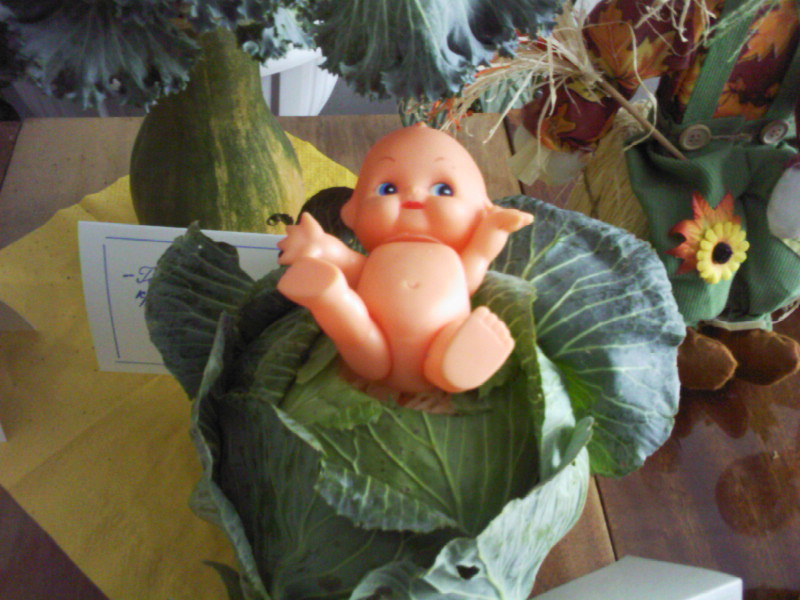                                                                                                                Керівник: Типак Л.М.                                                                          вихователь ДНЗ №6Література: Дошкільна освіта «Здоров'я та фізичний розвиток дитини раннього віку» .ЖовтеньЖовтеньТижденьВид діяльностіІ-ІІТочковий масаж стопи, ходьба по «Доріжці  здоров'я»І-ІІФізкультхвилинка «Упіймай сонячного зайчика» ст. 148І-ІІПальчикова гімнастика «Моя сім’я»Цей пальчик  - дідусь .Цей пальчик – бабуся.Цей пальчик – татусь.Цей пальчик – матуся.Цей пальчик – я.От і вся моя сім’я!Текст супроводжується почерговим згинанням пальців, розпочинаючи з великого пальця. Після закінчення промови – покрутити кулачком.І-ІІРухлива гра «Жили у бабусі»ІІІ - ІVТочковий масаж у ділянці носа, ходьба по «Доріжці  здоров'я»ІІІ - ІVПальчикова гімнастика «Схованки»У схованки пальці гралиІ голівки заховали.Оце так, оце так.І голівки заховалиРитмічно згинати і розгинати пальці. Ускладнення : почергове згинання пальчиків на обох руках.ІІІ - ІVРухлива гра «Де подзвонили»ІІІ - ІVФізкультхвилинка «Дітки люблять чистоту» ст. 148ЛистопадЛистопадТижденьВид діяльностіІ-ІІТочковий масаж стопи , ходьба по «Доріжці  здоров'я» І-ІІПальчикова гімнастика «Пальчик – хлопчик»Пальчик – хлопчик, де бродив?З цим братиком в ліс ходив, З цим братиком борщ варив, З цим братиком снідав, З цим братиком співав.    Під час промовляння показати великі пальці на обох руках. Потім по черзі з’єднувати їх з рештою пальців.І-ІІРухлива гра «Доповзи до брязкальця»І-ІІФізкультхвилинка «Хлопчики та дівчатка» ст. 146ІІІ - ІVТочковий масаж у ділянці носа, ходьба по «Доріжці  здоров'я»ІІІ - ІVПальчикова гімнастика «П’ять пальців»На моїй руці п’ять пальців, П’ять хватальців, п’ять держальців.Щоб стругати, щоб пилятиІ щоб брати й дарувати .Їх не важко рахувать:Раз, два, три, чотири, п’ять!Ритмічно стискати і розтискати кулачки. Під час лічби  - по черзі загинати пальчики на обох руках.ІІІ - ІVРухлива гра «Дожени мене»ІІІ - ІVФізкультхвилинка «Дощик та малята» ст. 148ГруденьГруденьТижденьВид діяльностіІ-ІІТочковий масаж стопи, ходьба по «Доріжці  здоров'я»І-ІІПальчикова гімнастика «Зустрілися»Зустрілися два кошеняти: „М’яв, м’яв !”Два цуценяти: «Гав, гав! ”Два лошеняти : „Іго – го! ”Два тигреняти:”Р – р  – р !”Два бики : „Му - у!”Дивись які роги! Під час промовляння кожного рядка з’єднувати по черзі пальці правої і лівої рук, починаючи з мізинця. Після показати роги, витягнувши вказівні пальці і мізинці.І-ІІРухлива гра «До ляльок у гості»І-ІІФізкультхвилинка «Веселі музики» ст. 148ІІІ - ІVМасаж рук, ходьба по «Доріжці  здоров'я»ІІІ - ІVПальчикова гімнастика «Черв’ячки»(Долоні лежать на колінах або на столі. Пальці, згинаючись, підтягують до себе долоню (рух гусениці, що повзе).Один, два, три, чотири, п’ять – (Їдемо по столі вказівним і середнім пальцями, інші пальці притиснуті до долоні.)Черв’ячки пішли гуляти. Один, два, три, чотири, п’ять – Черв’ячки пішли гулять. Раптом ґава підбігає.(Складаємо пальці щіпкою, качаємо ними нагору й униз.)Головою вона хитає. І кричить :”Кра ! Добрий ранок!(Розкриваємо долоню, відводячи великий палець униз, а інші нагору.)Черв’яки – це мій сніданок!”Поки ґава надривалась, (Розводимо руками.)Черв’яки давно сховались!(Стискаємо кулачки, притискаємо їх до грудей.)ІІІ - ІVРухлива  гра «По стежинці»ІІІ - ІVФізкультхвилинка  «Грядочка» ст. 156СіченьСіченьТижденьВид діяльностіІ-ІІТочковий масаж стопи, ходьба по «Доріжці  здоров'я»І-ІІПальчикова гімнастика «Сорока»Сорока – сорока, на припічку сиділа, Дітям кашку варила. Цьому  дам, цьому дам, цьому дам і цьому дам. А цьому не дам,бо він дров не носив, діжі не місив,хати не топив, дітей гуляти не видив!Справжній лежень.Пальці лівої руки згинають у кулачок, а потім по черзі їх розгинають, починаючи з великого пальця.І-ІІРухлива гра «Хто тихіше»І-ІІФізкультхвилинка «Уранці всі вмиваються» ст. 151ІІІ - ІVТочковий масаж вушних раковин, ходьба по «Доріжці  здоров'я»ІІІ - ІVПальчикова гімнастика «Рибки»Рибки весело пустуютьВ чистій тепленькій воді.То стиснуться, розтиснуться, То зариються в піску. Імітувати руками рухи рибок відповідно до тексту.ІІІ - ІVРухлива гра «Через струмок»ІІІ - ІVФізкультхвилинка «Любимо водичку» ст. 147Лютий Лютий ТижденьВид діяльностіІ-ІІТочковий масаж стопи, ходьба по «Доріжці  здоров'я»І-ІІПальчикова гімнастика «Черепаха»Ось моя черепаха, вона живе в панцирі.Вона дуже любить свою домівку.Коли вона хоче їсти, то висовує голову.Коли хоче спати, то ховає її назад.Руки стиснуті в кулаки, великі пальці усередині. Потім показати великі пальці і сховати їх знову.І-ІІРухлива гра «Горобчики і автомобіль»І-ІІФізкультхвилинка «Сороченята» ст. 153ІІІ - ІVТочковий масаж у ділянці носа, ходьба по «Доріжці  здоров'я»ІІІ - ІVФізкультхвилинка  «Зустрічі в лісі» ст. 153ІІІ - ІVПальчикова гімнастика «Павучок»(Руки схрещені. Пальці кожної руки „біжать ” по передпліччю, а потім по плечу іншої руки) Павучок із малюками повзав довгими гілками. (кисті вільно опущені, виконуємо рух „дощик ”.)  З неба дощ рясний полив, павучків на землю змив. (Плескіт долонями по столі/колінам.) Вийшло сонечко на небо –  (Долоні бічними сторонами притиснуті одна до одної, пальці розчепірені, качаємо руками – сонечко світить.)Павучкам додому треба! (Дії аналогічні первісним.)Павучата – малюки знов забрались на гілки. („ Павучки ” повзають на голові.)ІІІ - ІVРухлива гра «Де подзвонили»БерезеньБерезеньТижденьВид діяльностіІ-ІІ Масаж  рук, ходьба по «Доріжці  здоров'я»І-ІІПальчикова гімнастика «Капуста»Ми капусту рубимо , рубимо, Ми капусту солимо, солимо, ми капусту тремо, тремо, ми капусту чавимо, чавимо. Руки прямими долонями вгору – вниз, почергове поглажування подушечок пальців, поперти кулачок об кулачок. Стискати  і розтискати кулачки.І-ІІРухлива  гра «Пташки літають»І-ІІФізкультхвилинка  «Росточки» ст.156ІІІ - ІVТочковий масаж стопи, ходьба по «Доріжці  здоров'я»ІІІ - ІVФізкультхвилинка  «Сонячні зайчики» ст. 155ІІІ - ІVПальчикова гімнастика «Маленька мишка»Ніч настала. Тиша...(Біжимо пальцями обох рук по столі або колінам.)Бігла сіра миша, (Склавши пальці рук круглим віконечком, заглядаємо в нього.)У вікно дивилася, пальчиком грозилася: (Грозимо пальчиком.)- Хто ще не ліг у ліжечко? (Руки притиснуті долонями одна до одної. Лежать на тильній стороні однієї з рук на столі (колінах)).-  Хто не хоче спати? (перевертаємо руки на інший бік).Такого неслухняного я буду лоскотати! (Лоскочемо пальчиками, то одну, то іншу долоньку).ІІІ - ІVРухлива гра «Зайчик біленький сидить»КвітеньКвітеньТижденьВид діяльностіІ-ІІТочковий масаж у ділянці носа, ходьба по «Доріжці  здоров'я»І-ІІПальчикова гімнастика «Вулик»От великий вулик, де бджоли сховалися. Ніхто їх не побачить. Об вони показалися з вулика.Одна, дві, три, чотири, п’ять!З – з-з-з! Пальці стиснуті в кулак, потім відгинати їх поодинці. На останній рядок різко підняти пальці вгору з розчепіреними пальчиками   - бджоли відлетіли.І-ІІФізкультхвилинка «Діточки і квіточки» ст. 150І-ІІРухлива гра «Сонечко і дощик»ІІІ - ІVМасаж  рук, ходьба по «Доріжці  здоров'я»ІІІ - ІVПальчикова гімнастика «Ніжки» Взули ноженята в нові чоботята.Тупці – тупці ніжки на прямі доріжки.По калюжах не бродіть.У болітце не біжіть, чоботята бережіть.По черзі погладжувати однією рукою другу, крокувати пальчиками по столу, постукувати пальчиками, посваритися пальчиками.ІІІ - ІVРухлива гра «Злови м’яч»ІІІ - ІVФізкультхвилинка «Стрибни через гілочку» ст.147ТравеньТравеньТижденьВид діяльностіІ-ІІТочковий масаж стопи , ходьба по «Доріжці  здоров'я»І-ІІПальчикова гімнастика «Пішов котик на базар»Пішов котик на базар, купив котик курочку.Курочка – чорна – ряба, качечка з носка пласка;Гусеня – га – га, го – го! Порося - куві – куві!Кізонька – хвиці – хвиці! Корівонька – му - му, му – му!Рибонька – пливи – пливи! Горобець – лети – лети!Конячка – біжи – біжи! (Ім’я дитини) – вези – вези!Лагідно погладжуйте ручки малюка і читайте віршик. Починаючи з третього рядка, беріть кожний пальчик малюка, злегка обертайте його, потім притискайте до долоньки.І-ІІРухлива гра «Мій дзвінкий, веселий м’яч»І-ІІФізкультхвилинка «Сонечко» ст. 165ІІІ - ІVТочковий масаж у ділянці носа, ходьба по «Доріжці  здоров'я»ІІІ - ІVПальчикова гімнастика «Сорока»Сорока, сорока, сорока – білобока, Кашу варила, на порозі стрибала , Гостей скликала. Цьому дала на тарілочці, Цьому – в мисочці, цьому – в блюдечку, Цьому в чашечку. А цьому не дала:Ти воду не носив,  дрів не рубав, кашу не варив!Нема тобі нічого!Пальці лівої руки згинають у кулачок, а потім по черзі їх розгинають, починаючи з великого пальця.ІІІ - ІVРухлива гра «Пташки літають»ІІІ - ІVФізкультхвилинка «Пташенята» ст. 157